                               Římskokatolická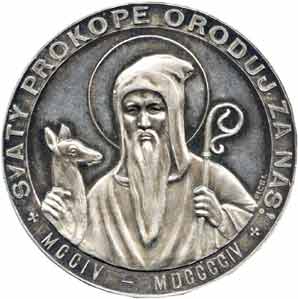                               farnost sv. Prokopa                                  ve Vamberku                 duben 2021     	ZPRÁVIČKY  Č. 4Světec měsíce	Izidor – svátek 4. dubna. Narodil se okolo roku 1080 ve španělském Madridu. Chudí rodiče ho naučili milovat Boha a dávat mu první místo v životě. Od dětství musel pomáhat nájemnou prací na poli. Spolupracovníci na něj žalovali, že je líný, že ztrácí čas modlením. Když byl Madrid obsazen mohamedány, musel utéct spolu s mnoha dalšími lidmi do bezpečí. Seznámil se s Marií Toribie a posléze uzavřeli manželství. Měli jednoho syna, který však brzy zemřel. Opakovaly se pomluvy Izidorových spolupracovníků. Manželé se vrátili do Madridu a nadále byli zaměstnáni v zemědělství. Izidor byl ohleduplný i k potřebám zvířat. Pracovitost a pokoru nepovažoval za nic ponižujícího. Pro chudé ničeho nelitoval. Odpouštěl těm, kdo se proti němu provinili. Zemřel okolo roku 1130. Kanonizován byl Benediktem III. v roce 1724. Je patronem města Madrid a rolníků.Práce v RybnéNa farní louce za zahradou rybenské fary bylo potřeba ořezat stromy a keře, které se každým rokem rozrůstají a občas způsobí neplechu. Podvakrát se proto v Rybné nad Zdobnicí sešla parta brigádníků včetně pana faráře. Napoprvé byl proveden průklest a nošení větví na hromady uprostřed louky. Podruhé došlo ke spálení klestí a dočištění louky. Pan farář jako obvykle zajistil servis, jídla a pití bylo dost. Okolo rybenské fary se udělal kus potřebné práce. Pán Bůh zaplať!Mateřská láskaDokumentární film z roku 1987 s názvem Dear America: Letters Home from Vietnam (Drahá Ameriko: Dopisy domů z Vietnamu) přináší slova matky, která ztratila ve Vietnamu svého jednadvacetiletého syna. Po dlouhých letech od jeho smrti napsala srdcervoucí vzkaz, který nechala u jeho jména vyrytého na památníku obětem vietnamské války. Napsala: „Přemýšlím, zda se vůbec někdo zastaví a všimne si, že vedle tvého jména zůstalo na této černé zdi i srdce matky.“ Ale přes to všechno, dodává, bylo lepší mít syna těch dvacet jedna let, a pak ho ztratit, než ho nemít vůbec a být ušetřena bolesti.Jak se snažit o věrnost i v malých věcech?1.  Svědomitě plnit své povinnosti, nejen, aby to bylo, aby se neřeklo. Mělo by to dorůst k tomu, aby nás nikdo nemusel kontrolovat. Snažit se poslouchat své představené.2.  Maximálně se snažit vyhnout i malým chybám. Aby se neobjevily velké! Neutěšovat se tím, že všichni to mají, všichni to dělají, nejsem horší než ostatní. Mezi malé chyby patří například podezření, ješitnost, pocit důležitosti, neochota, malé nepravdy…3.  Trpělivě snášet obtíže, nepochopení, urážky. Podle trpělivosti se pozná, zda se snažíme dostát věrnosti i v malých věcech. Trpělivostí můžeme dostát velké dokonalosti.Nebezpečí1.  Z člověka se stane pedant, puntičkář, který lpí na bezvýznamných drobnostech.2.  Člověk se soustředí na maličkosti a často přehlédne to velké.Výstava v kostelePo celý březen jsme měli možnost shlédnout v kostele svatého Prokopa putovní výstavu Adopce na dálku. Tato iniciativa Diecézní katolické charity Hradec Králové umožňuje finančními prostředky studium chudých dětí v Indii. Projekt je realizován v diecézi Belgaum a arcidiecézi Bangalore. Podporovány jsou děti v nouzi, které mají osobnostní předpoklady pro studium a příslib rodičů o podpoře ve studiu. Indičtí koordinátoři kontrolují školní docházku dětí, sledují jejich pokroky a pomáhají jim dosáhnout lepších výsledků. Podporovanému dítěti je hrazeno školné, školní pomůcky, batoh a uniforma. Za správné použití finančních prostředků ručí indičtí partneři naší charity. Každoročně posílají vyúčtování jmenovitě pro dítě. V naší farnosti máme dlouholeté zkušenosti s podporou indických dětí. V současné době pomáháme mladému Sujanovi. Pokud můžete, připojte se finančním darem k bohulibému účelu. Informace u pana faráře nebo paní Bergerové.Historické okénkoDne 6. dubna uplyne 75 let, kdy byl v roce 1946 do farního kostela svatého Prokopa zavěšen nový lustr, dar rodiny paní Marie Mňukové. Svítidlo vyrobila firma Hrubý ze Železného Brodu. Před 14 lety byl lustr zrenovován.Dobrá zprávaBritský šestatřicetiletý novinář, okázale vystupující homosexuální aktivista Milo Yiannopoulos, dítě otce katolíka a matky židovky, před několika dny oznámil, že se stal „ex-gayem“ a zasvěcuje svůj život svatému Josefu. V rozhovoru říká: „Hlava Svaté rodiny ztělesňuje to, oč by muži měli usilovat. Popsal svatého Josefa jako poskytovatele, ochránce – který je citlivou a láskyplnou a zbožnou, ale silnou a ochrannou hlavou rodiny.“ Poznamenal, že zasvěcení se svatému Josefovi bylo cestou, jak se zavázat k čistému životu zaměřenému nyní především k boji proti „šílenství genderové ideologie.“ Není ve svém rozhodnutí sám. Zmínil, jak zbožní lidé často doporučují podobný závazek vůči svatému Josefovi každému muži, který je „záletníkem… nebo má nějaký sexuální vedlejšák“, aby mohl znovu „přijít ke Kristu skrze sv. Josefa pro jeho dokonalé znázornění pravé, věrné mužnosti a hrdinských mužských vlastností.“Dík a vděkMůžeme prožívat radost, když se naučíme Bohu děkovat za vše, co máme. Kdo umí poděkovat, umí si všimnout, že něco dostal! Kdo se naučí každý den v modlitbě vzdávat díky Pánu Bohu za vše, co od něj dostává, naučí se vidět stovky důvodů k radosti. Možná tisíce… Malé věci i velké věci. Ve skutečnosti nic není samozřejmé. Jen my to někdy jako samozřejmé bereme. A to je škoda. Učme se Pánu Bohu (ale i lidem) děkovat! Kdo neumí děkovat, neumí si všimnout, že něco dostal. Vše dobré, co má, je pro něj tak samozřejmé, že to ani nevidí. Zůstane mu pak jen to zlé…						P. Pavel ZahradníčekPro zasmáníBaví se dva kapři: „Nevíš o něčem k snědku?“ „Vím, ale je v tom háček!“Co nás čeká v dubnu 2021? 1. dubna, Zelený čtvrtek: 16:00 Rybná n.Zd. mše svatá na památku Večeře Páně18.00 Vamberk mše svatá na památku Večeře Páně  2. dubna, Velký Pátek v 15.00 pobožnost křížové cesty a po ní slavení památky umučení Páně a velkopáteční obřady ve Vamberku, po kterých bude Novena k Božímu Milosrdenství 3. dubna, Bílá Sobota v 18.00 bude Novena k Božímu Milosrdenství, po které bude sloužena Velikonoční vigilie ve Vamberku  Na Velký Pátek a na Bílou Sobotu budou od 9. h. ve Vamberku v kostele ranní chvály a adorace do 10 h. a možnost individuální zpovědi.  Na Bílou Sobotu a v neděli ráno bude možnost požehnání velikonočních pokrmů. 4. dubna Slavnost ZMRTVÝCHVSTÁNÍ PÁNĚ – BOŽÍ HOD VELIKONOČNÍ mše svaté: Rybná n.Zd. v 8.00, Vamberk v 9.30a Potštejn v 11.00.5. dubna, pondělí v oktávu velikonočním mše svatá bude v 8.00 ve Vamberku24. dubna (sobota) sv. Jiří, patrona skautů24. dubna (sobota) od 18:00 bude Pouť svatého Marka a poutní mše svatá v kostele sv. Marka v Potštejně/Záměli  Pouze pro potřebu farnosti Vydává: Římskokatolická farnost Vamberk, Husovo náměstí 85, 517 54 Vamberk,Číslo účtu u ČS: 124 303 2319/0800Telefon: 493 814  330, 605 741 845, 731 604 640, email: fara.vamberk@seznam.czKontaktní osoby: P. ThDr. Pawel Nowatkowski, Iva Bergerová. Úřední hodiny na faře: pondělí od 9.00 do 11.00 a středa od 15.00 do 17.00